ANUNŢProba practică/orală de Limba şi literatura română, din cadrul Concursului de Titularizare, pentru candidaţii care au studiat în altă limbă de predare va avea loc, miercuri , 6 iunie 2018, ora 15, la Inspectoratul Școlar Județean Sălaj, sala de sedințe, etajul 1.inspector şcolar-Limba şi literatura română,prof. Lucaciu Marcel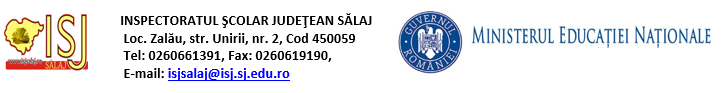 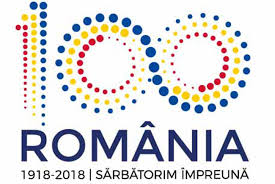 